1.0	Welcome and ApologiesLeeann welcomed everyone to the meeting.Introduced Mrs Jones; DHTApologies received2.0	Minutes of Previous Meeting and Outstanding Actions2.1	First aid training completed by Michelle and Tash; certificates received.2.2	PC Leaflet to be developed by AGM2.3	Artificial Grass now on outdoor class roof2.4	Supper Club. Letters to be sent out to all pupils2.5	Revised uniform letter to be issued with the results of the surveyEnterprise Money. Some teachers have tweeted about money / spend3.0	Chair Persons Report3.1	Budget consultation meeting held on Wednesday 6th March. Reduction in secondary school hours and school closures removed from the budget.   Max class sizes will impact on primary schools	Head Teacher UpdateFood Families Future Mrs Penman thanked Mr Mathis for organising the supper club.Attendance has been good, approx 11 families (29 attendees). Parents / Carers are involved in cooking and are working towards their food hygiene certificate.Children involved in activities and support with homework.2 days have been allocated over Easter holidays Fergus McNicol – Story TellerNursery to P5 classes had sessions with Fergus. All children engaged in sessions and thoroughly enjoyed them. Session also held with Teachers, which has had a positive impact on teaching style; with aim of having fun, motivating lessons.Pupils in nursery mesmerised by activities; especially 2 year olds.  General consensus that this was Money well spent well.4.3	Family learning, parental engagement.3 leaflets have been issued home (and available on the school website).Explanation of assessments;  ongoing / standardised assessmentsSupporting Learning with ICTLearning Journals guidance4.4	Learning Journal – ongoing observationsHealth & Wellbeing, Literacy, Numeracy and another curriculum area to be reported on by Easter.  Mr Mathis to investigate issues with linked sibling assessments.	Action: PM4.5	Bikeability Bikeability Level 1; focuses on learning to ride bike and maintenanceBikeability level 2; focuses on riding on road.  Teaches children to be safe on the roads, which covers curriculum of excellence; Health and Wellbeing (PE) and ‘Keeping Myself Safe’. Bikeability to be ‘marketed’ better as it is part of the curriculum and children will not be able to opt.  John Ferguson has been trained to deliver bikeability. Preferably it would be run in Aug/September, but the school is currently limited to when recyke-a-bike can deliver it. Cycling helmet - national funding available to be investigated.	Action: DP  Bike-shed is now busy, especially with scooters. Sustrans towards bikeshed, to be looked into.	Action: LCBike-shed passes to be considered.	Action: DP  		4.6	Learning Journals and school to home communicationTweets; quick update on class-based activities. There is an expectations that class teachers will tweet once a week. Mr Mathis monitoring. Learning Journal specific to child; aim is to have Literacy, Numeracy, Health & Wellbeing and 1 other curriculum update per term. Positive feedback on learning journalTreasurers ReportAvailable Balance £3988.79Money in bank £4348.79, minus £360 (astroturf)Expenses paid out since last meeting:-£100 First Aid course for Tasha and Michelle.£795 Scottish Opera for P6 & P7£800 Storyteller for nursery to P5Awaiting invoices for payment:- £360 Astroturf for outdoor classroom roof (+VAT). Chemicals for fish tank to be purchased.Nursery Update (Angie Ross)Mrs Penman thanked Angie Ross for leading in the nursery and all the good work being undertaken.  PC also thanked Ms Ross for coming along to PC meetings. Nursery have been running visits to the library (Spiers Centre)Continuing with story stones, story stick, helping children to recall events and taking part. Knitted Mr & Mrs Stickman promoting learning activitiesLoose parts play is now being organised with P1 & P2’s and it’s working well.Nursery Garden; shed, planters and fence all need to be repaired / partially replaced and painted.  After Easter the nursery will be looking for volunteers to help with painting.Several big pieces of astroturf in and around container, which can be used. Mrs Gentleman is off sick. Derek; nursery helper is working on a numeracy area. Logs with numbers.  After Easter the nursery plan to trial ½ or full day forest play.Parent InputTime of meetings and rebranding to encourage more parents to attend. Options to be considered	Action: AllCost of School DayComments about perceived lack of activities World Book Day, suggestions for PJ & favourite book for next year.Comic Relief. Kids can wear red nose. No activity plan as no teacher has volunteered to lead on it Additional Disco Helpers needed for Thursday 21st. School to tweet asking for helper. 	Action: DP Parent Council PVG coordinator.  Claire to hand over to vice-chair.	Action: CD/TWW	8.0 	Events and FundraisingPlanned events include:21/3 - Disco29/3 – Bags to school28/4 - Sponsored Walk30/5 - Bingo13/6 - Summer disco9.0	Date of Next meeting – AGM 4th June 6-8pm 10.	Summary of Actions arising from MeetingSunnyside Primary SchoolSunnyside Primary SchoolSunnyside Primary SchoolSunnyside Primary School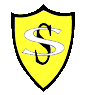 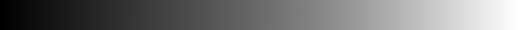 Parent Council MeetingParent Council MeetingParent Council MeetingParent Council MeetingDate:11th March 2019Time:7:00pm7:00pmAttendees:Claire Dilleen, Victoria Struthers, Leeann Currie, Will Kay, Michelle Campbell, Tasha Wood-WakefieldDenise Penman (HT), Phil Mathis (DHT), Sinéad Jones, Angie RossClaire Dilleen, Victoria Struthers, Leeann Currie, Will Kay, Michelle Campbell, Tasha Wood-WakefieldDenise Penman (HT), Phil Mathis (DHT), Sinéad Jones, Angie RossClaire Dilleen, Victoria Struthers, Leeann Currie, Will Kay, Michelle Campbell, Tasha Wood-WakefieldDenise Penman (HT), Phil Mathis (DHT), Sinéad Jones, Angie RossClaire Dilleen, Victoria Struthers, Leeann Currie, Will Kay, Michelle Campbell, Tasha Wood-WakefieldDenise Penman (HT), Phil Mathis (DHT), Sinéad Jones, Angie RossClaire Dilleen, Victoria Struthers, Leeann Currie, Will Kay, Michelle Campbell, Tasha Wood-WakefieldDenise Penman (HT), Phil Mathis (DHT), Sinéad Jones, Angie RossClaire Dilleen, Victoria Struthers, Leeann Currie, Will Kay, Michelle Campbell, Tasha Wood-WakefieldDenise Penman (HT), Phil Mathis (DHT), Sinéad Jones, Angie RossApologies:Gillian Goodwin, Charlene AndersonGillian Goodwin, Charlene AndersonGillian Goodwin, Charlene AndersonGillian Goodwin, Charlene AndersonGillian Goodwin, Charlene AndersonGillian Goodwin, Charlene AndersonRefActionOwner4.4Learning Journal - Mr Mathis to investigate issues with linked sibling assessments.	PM4.5Cycling helmet - national funding available to be investigatedDPSustrans towards bikeshed, to be looked into.LCBike-shed passes to be consideredDP7.0Time of meetings and rebranding to encourage more parents to attend. Options to be considered	Action: AllALLAdditional Disco Helpers needed for Thursday 21st. School to tweet asking for helper. PMParent Council PVG coordinator.  Claire to hand over to vice-chair; TashaCD/TWW